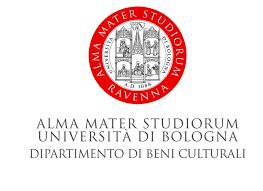 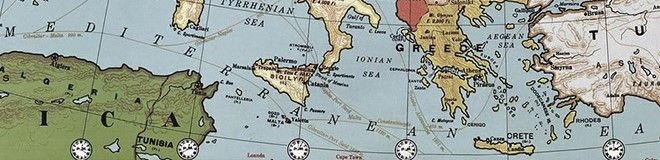 Palazzo Rasponi, 12 maggioIl Mediterraneo e le sue sfide15:00-16:45Saluti istituzionali: Luigi Canetti (Direttore DBC – Università di BolognaMario Angelo Neve (Presidente Campus di Ravenna – Unibo)Mediterraneo: conflitti, cooperazione e scenari globaliMario Barbi (direttore Sfide – rivista della Fondazione Craxi)Sebastiano Caputo (direttore Dissipatio)Patrizio Fondi (Ambasciatore, Università di Bologna)Barbara Mikac (Università di Bologna)Modera: Lucrezia Ranieri (Università di Bologna)17:15-19:30Questione energetica nella crisi russo-ucraina: il ruolo della cooperazione euro-mediterraneaIntervengono:Gianni Bessi (Regione Emilia-Romagna)Stefano Cingolani (Il Foglio)Silvio Labbate (Università del Salento) Davide Tabarelli (Nomisma Energia, Università di Bologna)Moderano: Michele Amicucci (Università di Bologna) e Laura Chiara Cecchi (Università di Trento)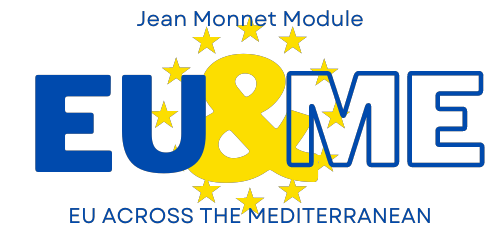 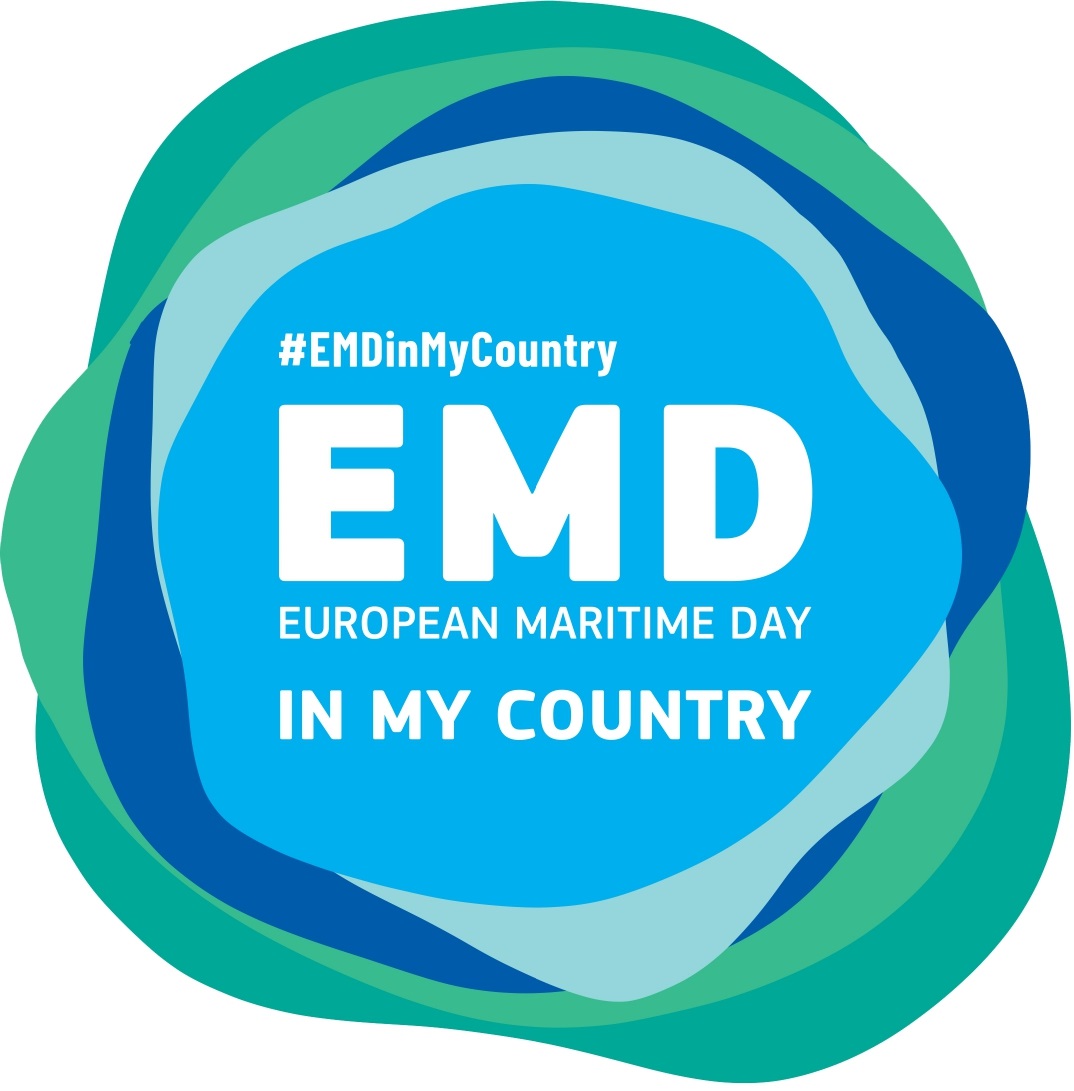 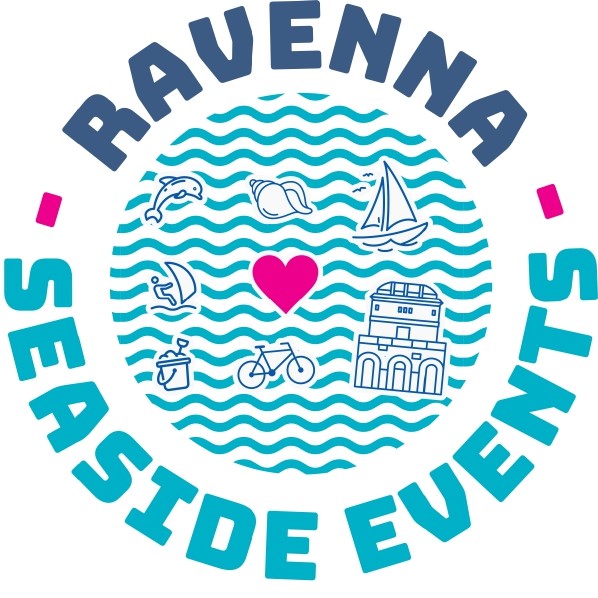 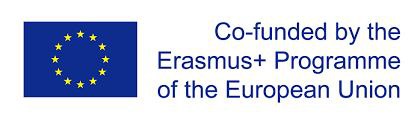 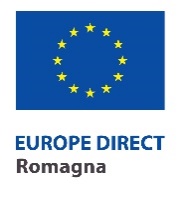 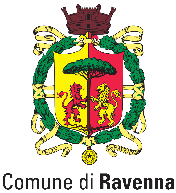 